МИНОБРНАУКИ РОССИИ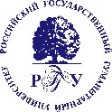 Федеральное государственноебюджетное образовательное учреждениевысшего образования«Российский государственныйгуманитарный университет»(ФГБОУ ВО «РГГУ»)__________________________Миусская пл., д. 6, Москва, 125047тел. +7 495 250-61-18; факс +7 499 250-51-09e-mail: rsuh@rsuh.ru; http://www.rggu.ruОКПО 02068746; ОГРН 1037700067118;ИНН/КПП 7707033405/7707010012 инт. ↕Уважаемая Дарья Александровна!	РГГУ приглашает Вас  на Всероссийскую научно-практическую конференцию «Человек в революции 1917 года: взгляд из XXI столетия», которая состоится с 22 сентября по 25 сентября . по адресу: Миусская пл. д. 6., ауд. 6.Основные направления работы конференции:• Современные теоретико-методологические подходы к изучению российской революции 1917 года;• Революция и судьбы российских политических лидеров;• Деятели культуры и науки в революции 1917 года;• Вклад отечественных библиотек и архивов в изучение проблемы «человек в революции».Для участия в работе конференции необходимо прислать заявку и статью. Срок представления заявок и статей – до 5 сентября . По материалам конференции будет издан рецензируемый сборник научных статей с размещением их в системе РИНЦ.Оплата проезда и проживания – за счет направляющей стороны.Контактное лицо со стороны РГГУ – секретарь конференции Петрова Лариса Николаевна, тел.: (495) 250-03-03, e-mail: petrova@rggu.ru.2-3 инт. ↕С уважением,первый проректор -проректор по научной работе                                                                              О.В. Павленко_______________________№________________На №_________________от________________3 инт. ↕О  приглашении на конференцию